WhyWe want to offer a game that those who are in a mood to laugh want. We offer a game that it funny and allows the player to go through an adventure that ends in humor.Who Is Our Key audience?Our key audience is targeted toward College studentsYouth, early teenagers and high schoolThose interested in a fun new pathContact Us734-867-5309LAMM@Bioethics.comBioethicsTheGame.com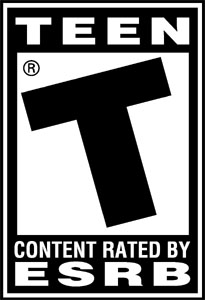 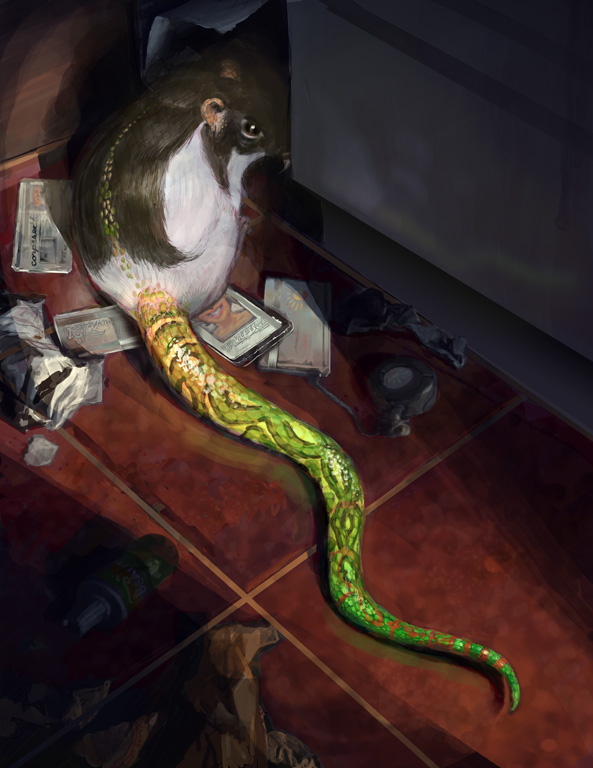 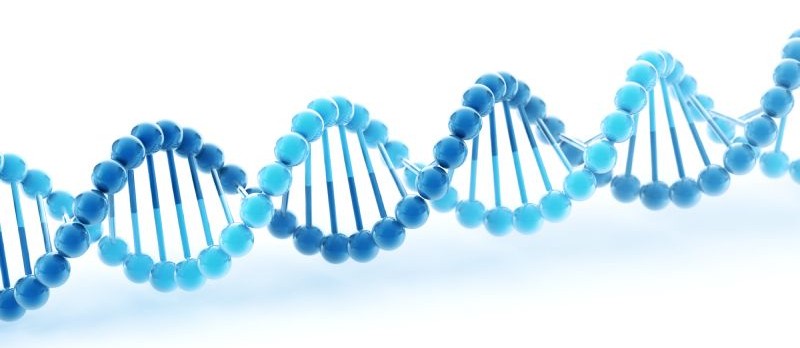 